        Turn- und Sportverein Bierden e. V. von 1930
TSV Bierden eV von 1930  Geschäftsstelle:                                  Auf dem Brink 3                             28832 Achim                                                                               Tel.: 	04202 - 2274                      Fax: 	04202 - 76 77 03        Internet www.tsv-bierden.de 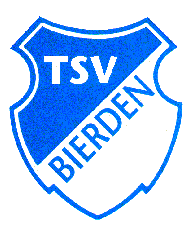 An denTSV Bierden e.v. von 1930GeschäftstelleFahrtkostenbeleg Nr. : ……………………………….Abteilung: …………………..Am ………………………… sind für die Fahrt zum     O Punktspiel     O Turnier     O ….......der Mannschaft ………………………………………………………………………………………von Achim nach ……………………………………….. sind folgende Fahrtkosten entstanden.______km (über 20 Km + einfache Entfernung) x 0,10 €/Km x ________ PKW = ________€Fahrer 1: …………………………………………..Fahrer 2: ………………………………………….Fahrer 3: ………………………………………….Den angefallenen Betrag bitte überweisen.Datum: ………………..				Unterschrift: …………………………..